PRZEDSZKOLE ODDZIAŁ I22.04.2020TEMAT TYGODNIA: DBAMY O PRZYRODĘWitam wszystkich, to zaczynamy i troszkę się poruszamy…https://www.youtube.com/watch?v=xm93WFJ7bNsDZIŚ MAMY  22 KWIETNIA W TYM DNIU  OBCHODZINY DZIEŃ ZIEMIŚwiatowy Dzień Ziemi to największe i najbardziej popularne święto ekologiczne na świecie .To dzień, w który przypomina się ludziom o podstawowych zasadach dbania o środowisko, przypomina się  o wspólnej odpowiedzialności za naszą PLANETĘ!Ziemia była zawsze naszym domem, kiedyś ludzie bardzo ją kochali, troszczyli się o nią i opiekowali. Nazywali ją Matką i nadali jej piękne imię Gaja. Później ludzie zapomnieli o tym, zaczęli ją niszczyć, siłą wydzierać jej bogactwa i tajemnice. Dlatego Ziemia dziś bardzo choruje i potrzebuje naszej pomocy.Dlatego musimy ze wszystkich sił dbać o przyrodę, czystość wód, powietrza, o zwierzęta, ptaki, owady, bo bez nich nie będzie Nas.Poczytaj mi mamo, poczytaj mi tato…„Sznurek Jurka” L. Szołdry.
Tuż za szkołą, bardzo blisko,
kiedyś tam wyrzucił Jurek
poplątany stary sznurek
A nazajutrz obok sznurka
od banana spadła skórka
wyrzucona przez Karola.
Tam też wkrótce Jaś i Ola
wyrzucili bez wahania
swoje torby po śniadaniach   stos papierków po cukierkachwysypała tam WalerkaNa papierki spadła ścierka,
jakaś pusta bombonierkaI od lodów sto patyków
pustych kubków moc z plastiku.
Ot tak, od sznurka Jurka,
wnet urosła śmieci górka,
A z tej górki wielka góra,
której szczyt utonął w chmurach
Nie ma miejsca na boisko
lecz śmietnisko  mamy blisko.Porozmawiajmy…Gdzie Jurek wyrzucił sznurek?Kto jeszcze rzucał śmieci za szkołę?Jakie śmieci dzieci wyrzucały?Dlaczego dzieci nie miały już boiska?Czy tak można wyrzucać śmieci? A co trzeba z nimi zrobić?Zobacz, jak wygląda Ziemia…dlaczego jest trochę wesoła, a trochę smutna? Jak myślisz?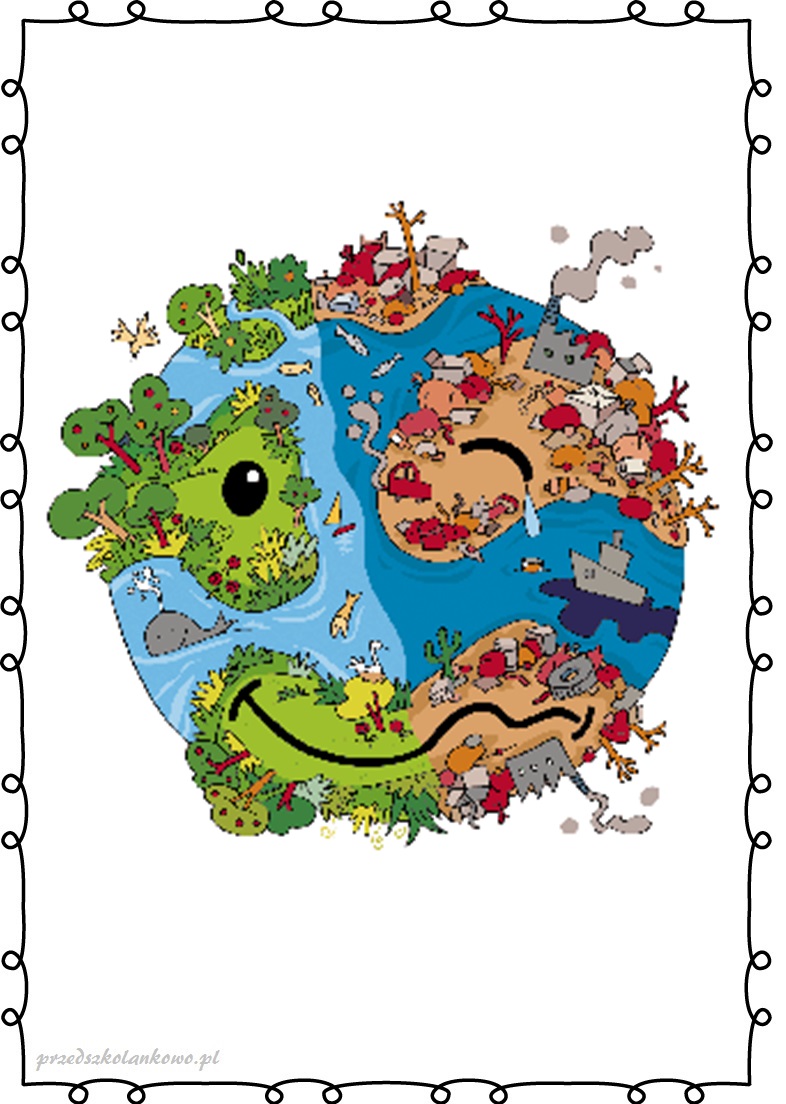 Zobacz co możemy zrobić, żeby nasza Ziemia była zadowolona…Przyglądnij się dzieciom i opowiedz co robią…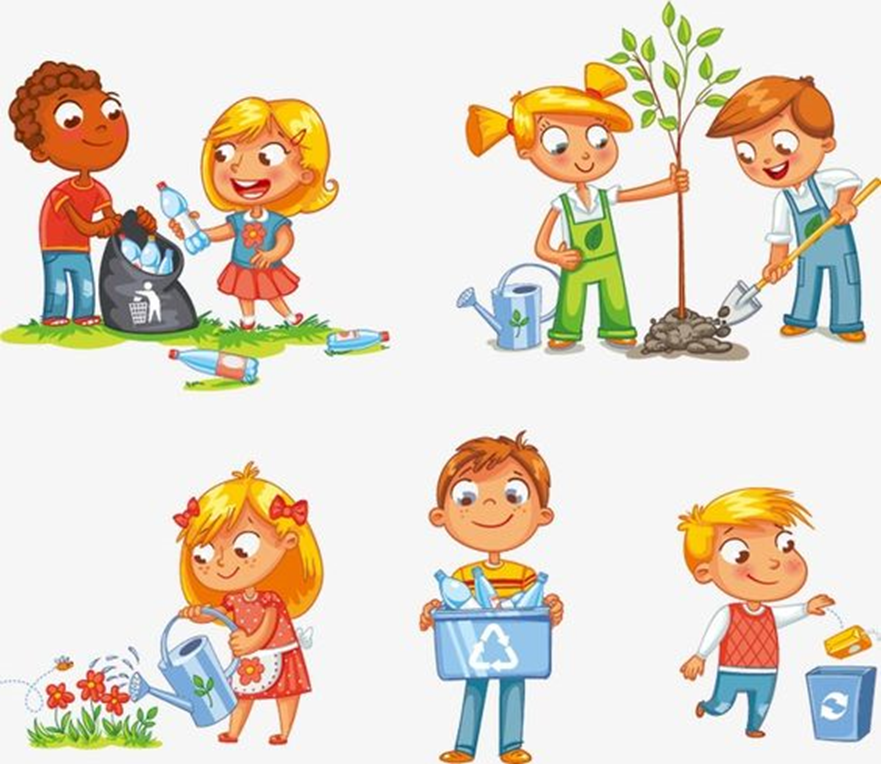 Każdy z Was może dbać o Ziemię…w swoim domu…zobacz…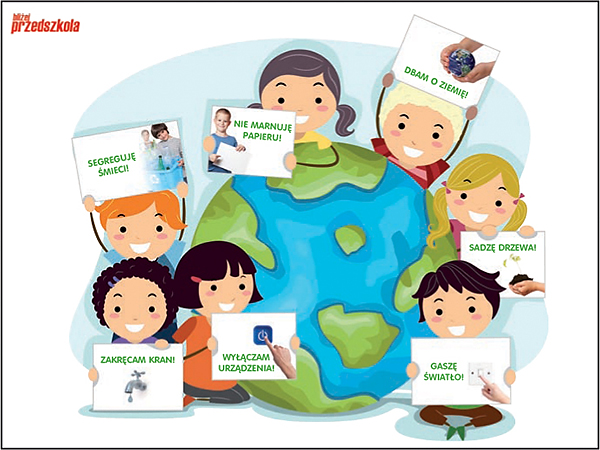 A TERAZ ZRÓBCIE NASTĘPUJĄCE ĆWICZENIA:-skaczcie na prawej nodze -zróbcie kilka przysiadów -skaczcie obunóż jak najwyżej -zróbcie kilka pompek-połóżcie się na plecach i ,, jedźcie ‘’rowerkiem przez minutę-zróbcie kilka ,, pajacyków’’  UDAŁO SIĘ ? BRAWO!!A oto kilka propozycji na wykonanie pracy plastycznej…https://thesimpleparent.com/earth-day-craft-preschoolers-will-love/https://iheartcraftythings.com/earth-day-collage.htmlhttps://iheartcraftythings.com/newspaper-earth-day-craft.htmlJeżeli masz ochotę to obejrzyj film Rodzina Treflików „Śmieci”https://www.youtube.com/watch?v=3B5JRCqt8HUPięknie dzisiaj pracowaliście! Na dzisiaj to koniec kochane dzieci, teraz odpocznijcie. Pozdrawiam bardzo serdecznie Was i waszych Rodziców. Do jutra!!! A to opaska do samodzielnego wykonania oraz odznaka dla Przyjaciela/Strażnika Ziemi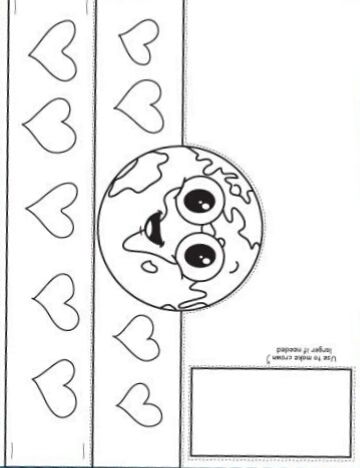 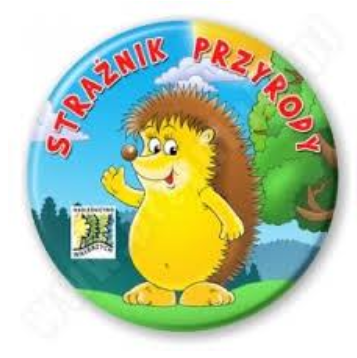 